Анкета франчайзи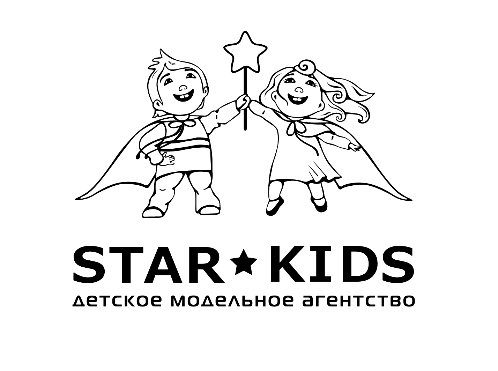 Общие данныеГород открытияВаши ФИОКонтактный телефонКонтактный e-mailСсылка на страничку в соцсетяхВаш возрастВаше образованиеЧем занимаетесь на данный моментОпытРасскажите про ваш опыт ведения бизнеса, если он есть. Или об опыте в карьере Есть ли опыт работы с детьми/сфера дополнительного детского образования/Есть ли опыт найма/мотивации/увольнения сотрудниковЕсть ли опыт организации мероприятий/показов/фотосъемок с большим количеством участниковМотивы и ресурсыПочему вас заинтересовала наша сфера ведения бизнесаПочему вас заинтересовала именно наша франшизаКаким бюджетом на открытие бизнеса вы обладаетеИсточник инвестиций (собственные средства, кредит)Какими ресурсами сейчас обладаете (помещение, опытная команда, социальные связи)А эти вопросы очень важны для оценки стоимости франшизы 
(кроме численности населения )Сколько филиалов планируете открыть в своем городеПланируете ли вы привлекать партнеров для открытия франшизы в вашем городеУровень дохода, на который планируете выйти по нашей франшизе через годВ случае одобрения вашей кандидатуры франчайзером, когда готовы начать открытие филиалаСколько учеников вы планируете взять в первый набор Отвечать можно очень даже развернуто, а заполненную анкету отправить на электронную почту eremeevanatalya@gmail.com
+7 983 5103306
mystarkids.ru